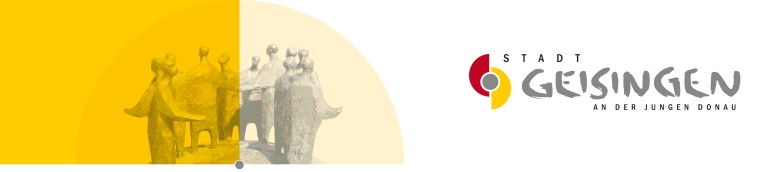 Die Stadt Geisingen sucht für die Grundschule Geisingen für das Schuljahr 2021/2022 eine/n Freiwillige/n im Rahmen des Freiwilligen Sozialen Jahres (FSJ)(m/w/d)Die Grundschule Geisingen ist eine zweizügige Grundschule mit offenem Ganztagesangebot. Ihre Aufgabenschwerpunkte (Änderungen vorbehalten):Pädagogische Unterstützung der Lehrer/innen während des UnterrichtsLernbegleitung/ LernunterstützungBetreuung während des MittagessensMithilfe bei der Hausaufgaben- und der GanztagesbetreuungUnterstützung bei der Ferienbetreuung. Träger des Freiwilligen Sozialen Jahres ist der Internationale Bund (IB) e.V., Freiwilligendienste Schwenningen, www.ib-freiwilligendienste.de .  Sind Sie interessiert?Dann freuen wir uns auf Ihre aussagekräftige Bewerbung bis zum 30. Juni 2021 an die unten genannte Adresse. Gerne auch per E-Mail an n.zeller@geisingen.de. Wenn Sie Fragen haben, wenden Sie sich bitte an Frau Nina Zeller, Tel: 07704/807-28.Internet: www.geisingen.dePostanschrift: Stadt Geisingen, Hauptstraße 36, 78187 Geisingen